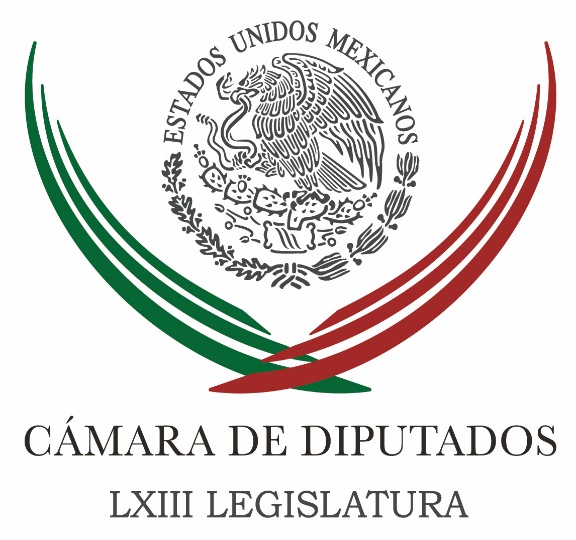 Carpeta InformativaFin de SemanaResumen: Eliminación de fuero será una realidad, confía Marko CortésEducar contra la violencia: Partido VerdeDiputados alistan propuesta para prevenir adicción a InternetDetalla diputada estancia de Meade en Minería, previo al debateDetalla diputada estancia de Meade en Minería, previo al debateMéxico logra acuerdo del TLC con la Unión Europea: Peña NietoRebasa sexenio de EPN al de FCH en homicidios21 de abril de 2018TEMA(S): Trabajo LegislativoFECHA: 21/04/2018HORA: 17:08NOTICIERO: Noticias MVS onlineEMISIÓN: Fin de semanaESTACION: InternetGRUPO: MVS0Eliminación de fuero será una realidad, confía Marko CortésTras celebrar y calificar como un hecho histórico la recién aprobada reforma constitucional que elimina el fuero de los servidores públicos, incluido el Presidente de la República, Marko Cortés Mendoza, presidente de la Junta de Coordinación Política (Jucopo), confío en que esta minuta sea avalada la siguiente semana en el Senado, y posteriormente en los congresos locales, para que se traduzca en una realidad.“Será histórico para México porque finalmente hemos decidido quitarle el fuero a todos los servidores públicos que lo tenían, desde el Presidente de la República hasta los gobernadores, legisladores, Poder Judicial”, indicó.El también coordinador de los diputados del PAN reconoció la labor de la Comisión de Puntos Constitucionales, toda vez que tuvo la encomienda de elaborar el dictamen.Asimismo agradeció a los grupos parlamentarios que propusieron y respaldaron suprimir esta figura de la Constitución Política. “Para Acción Nacional es un logro histórico, pero también es un logro para todos aquellos partidos que presentaron el quitar el fuero constitucional, pero particularmente para todos los mexicanos que nos lo exigían”, subrayó. El pasado jueves, el Pleno aprobó, por mayoría calificada, el dictamen que reforma la Carta Magna para eliminar la figura del fuero a los servidores públicos, incluso el del Presidente de la República.El documento también establece que titular del Ejecutivo podrá ser sujeto de juicio político y que nadie podrá ser sancionado con cárcel por difamación, calumnia o injuria. /psg/m.TEMA(S): Trabajo LegislativoFECHA: 21/04/2018HORA: 07:45NOTICIERO: Excélsior.comEMISIÓN: Fin de SemanaESTACIÓN: InternetGRUPO: Excélsior0Educar contra la violencia: Partido VerdeEl Partido Verde en la Cámara de Diputados propuso integrar en el sistema educativo nacional una materia específica para combatir todo tipo de violencia, a fin de erradicar los altos índices de violencia que se registran sobre todo entre la juventud mexicana.El coordinador del grupo parlamentario, Jesús Sesma Suárez, explicó que el propósito es promover e inculcar entre los jóvenes conocimientos, capacidades, actitudes y los valores necesarios para producir cambios de comportamiento que permitan a los niños, jóvenes y adultos, prevenir los conflictos y la violencia.Comentó que la violencia en las escuelas se ha convertido en un fenómeno que impide el propósito esencial de la educación, que es lograr que todos los alumnos aprendan y se desarrollen integralmente. Para disminuir y erradicar la violencia en los planteles educativos, es necesaria la acción del Estado, pero también de la sociedad.Para ello dijo es necesario que las autoridades educativas implementen programas o campañas permanentes de difusión a nivel nacional, que vayan acompañadas de acciones concretas que promuevan el valor de la justicia, el respeto a la Ley, propicien la cultura de la inclusión, de la paz y la no violencia en cualquier tipo de sus manifestaciones.La idea es que desde niños nos enseñen a resolver conflictos de manera pacífica; y así crear condiciones que conduzcan a la armonía, tanto a escala interpersonal, como intergrupal y social, explicó.En una encuesta que realizó el INEGI, en más de cuatro millones de niñas, niños y adolescentes de 12 a 17 años, se detectó que 47.8% fueron víctimas de al menos un delito o acto de maltrato. En 49.9% de los casos se trató de un niño y en 50.1% de una niña. El total de delitos o actos de maltrato contra las niñas, niños y adolescentes, representa un promedio de cinco delitos o actos de maltrato por cada niña, niño o adolescente victimizado. /jpc/mTEMA(S): Trabajo LegislativoFECHA: 21/04/2018HORA: 10:51NOTICIERO: NotimexEMISIÓN: Fin de SemanaESTACIÓN: InternetGRUPO: Gubernamental0Diputados alistan propuesta para prevenir adicción a InternetLa Comisión Especial de Salud Mental y Drogas de la Cámara de Diputados trabaja en una iniciativa para crear un programa nacional para prevenir el uso nocivo de tecnologías de información en línea.La propuesta impulsada por la diputada María García Pérez, del Partido Acción Nacional, retoma las advertencias de expertos de la Organización Mundial de la Salud sobre los riesgos adictivos asociados al empleo inadecuado de esas tecnologías.“En México, los adolescentes dedican hasta seis horas a estar “conectados” y, lamentablemente, muchos de ellos, tienen estímulos parecidos a las drogas en el cerebro”, indicó la legisladora en un comunicado.Refirió que los desarrolladores de páginas de redes sociales utilizan las emociones como una manera de generar una retroalimentación positiva, así como estímulos dopaminérgicos similares a los que tienen las drogas.El documento resalta que el uso de las tecnologías genera gradualmente dependencia y hay menores que no pueden vivir sin el Wifi durante dos o tres días, porque experimentan una sensación de ansiedad, síndrome de abstinencia, no duermen y empiezan a tener problemas escolares.Además, efectos que tienen en los adolescentes van desde problemas físicos como obesidad y sobrepeso, visuales, sobre estimulación e hiperquinesia, hasta trastornos emocionales.Un menor que está de ocho a 10 horas diarias en Internet deja de convivir, de hacer ejercicio, se aísla del mundo, lo cual genera una serie de problemáticas que van desde la presión y ansiedad hasta el consumo de drogas.Asimismo, los adolescentes tienen acceso a pornografía, sitios que los llevan hacia conductas autodestructivas o a ser víctimas de acoso de pederastas; “bastan unos minutos para que un adolescente de 13 años proporcione su información, incluso fotos íntimas”.La iniciativa señala que “ni los maestros ni la sociedad ni las instituciones están preparadas para responder ante este complejo fenómeno. Algunos países plantean la necesidad de que existan programas de prevención y orientación, políticas públicas dirigidas a favorecer el uso adecuado del Internet, con reglas, responsabilidad parental y planes en las escuelas”.En ese sentido, es indispensable que existan programas de carácter nacional, orientados a la prevención y detección de estos casos, y que exista conciencia pública y responsabilidad de los padres de familia, así como planes y programas en las escuelas para apoyar a los menores que tengan este problema. /jpc/mTEMA(S): Trabajo LegislativoFECHA: 21/04/2018HORA: 16:26NOTICIERO: Excélsior onlineEMISIÓN: Fin de SemanaESTACIÓN: InternetGRUPO: Imagen0Detalla diputada estancia de Meade en Minería, previo al debateJosé Antonio Meade Kuribreña, candidato de la coalición Todos por México, se retiró del Palacio de Minería saliendo por una puerta lateral hacia la calle de Filomeno Mata, para evitar su encuentro con los simpatizantes de Andrés Manuel López Obrador. El candidato asistió a su ensayo previo al debate presidencial que se llevará a cabo mañana.Mariana Benítez, diputada federal y secretaria general del Organismo Nacional de Mujeres Priistas, detalló el trabajo que realizó el candidato y su equipo, durante su estancia en el lugar para preparar su participación en el debate de este domingo.“Simplemente se hizo un recorrido de las instalaciones, se probó el sonido, la iluminación y se identificó el lugar en el que va a estar en el escenario”, explicó Benítez.Sobre los gritos de apoyo a López Obrador, que un grupo de personas lanzó a la llegada del candidato Meade Kuribreña, la legisladora comentó que se puede tratar de enviados para provocar incidentes.“Ya se está haciendo una costumbre, para que ya, a lo mejor los otros ya están enviado a sus emisarios, tan puede ser legítimo, así como se acercó gente a mostrar su apoyo, hay gente que se acercó a desearle suerte en el debate”, comentó.TEMA(S): Información GeneralFECHA: 21/04/2018HORA: 14:38NOTICIERO: 24 Horas onlineEMISIÓN: Fin de semanaESTACION: InternetGRUPO: 24 Horas0México logra acuerdo del TLC con la Unión Europea: Peña NietoEl presidente Enrique Peña Nieto señaló que el secretario de Economía, Idelfonso Guajardo le ha informado que este sábado, en Bruselas, México llegó a un acuerdo en la negociación del Tratado de Libre Comercio con la Unión Europea.“He sido informado por el Secretario de Economía @ildefonsogv que el día de hoy, en Bruselas, llegamos a un acuerdo en principio en la negociación del Tratado de Libre Comercio Unión Europea-México #TLCUEM”, escribió en su cuenta de Twitter @EPN.En otro tuit, el mandatario, quien se encuentra en Hannover, Alemania, dijo que: “La modernización de este instrumento amplía nuestros mercados y nos consolida como socios prioritarios de uno de los bloques económicos más relevantes del mundo #TLCUEM”. /psg/m.TEMA(S): Información GeneralFECHA: 21/04/2018HORA: 09:05NOTICIERO: Reforma onlineEMISIÓN: Fin de semanaESTACION: InternetGRUPO: Reforma0Rebasa sexenio de EPN al de FCH en homicidiosCon siete meses aún por concluir el sexenio, la administración de Enrique Peña Nieto ya rebasó el número de investigaciones por asesinato reportadas en todo el Gobierno de Felipe Calderón en un 2.2 por ciento.En toda la gestión del panista se registraron 102 mil 327 carpetas de investigación por ese delito. Peña Nieto contabilizó hasta el último día de marzo 104 mil 673 casos.Marzo cerró con 2 mil 346 carpetas de investigación por homicidio intencional, cifra que no es igual al mismo número de víctimas pues una indagatoria incluye una o más personas.En cuanto al mismo periodo de 2017, el primer trimestre del 2018 resultó el más violento desde que se contabilizan los delitos en el país registrados en el Secretariado Ejecutivo del Sistema Nacional de Seguridad Pública.De enero a marzo pasados se acumularon 6 mil 553 averiguaciones por asesinato, en tanto que en el mismo periodo del año pasado se reportaron 5 mil 673, es decir este 2018 incrementaron en un 15 por ciento.Marzo pasado también se convirtió en el mes más violento junto con octubre de 2017, que registró 2 mil 356 carpetas de investigación por homicidio doloso.Un total de 20 estados tuvieron aumento en denuncias por homicidio doloso.Sin embargo, los focos rojos apuntaron a Guanajuato, donde las indagatorias por asesinato escalaron de 258 en el primer trimestre de 2017 a 552 en el mismo periodo de 2018.Baja California pasó de 405 carpetas de investigación a 601; Jalisco pasó de 292 a 415; Nayarit de 32 a 107; Puebla que pasó de 178 a 262 averiguaciones previas por el mismo delito.También aumentó de manera considerable Quintana Roo de 50 a 117 en el mismo periodo y Tamaulipas que ascendió de 135 a 237.Desde inicios del sexenio Enrique Peña Nieto anunció un cambio en la estrategia para combatir a la delincuencia organizada, sin el uso de confrontaciones y con una reducción paulatina de operaciones militares.También arrancó las operaciones de la Gendarmería para atender la problemática de violencia en estados problemáticos.La gestión de Peña también apostó por la captura de 122 capos que ocasionaban la violencia.No obstante, más de cien han sido capturados y las organizaciones criminales continúan operaciones con otros líderes, que han incursionado además en el robo de hidrocarburos y de carga a trenes. /psg/m.Monitoreo Fin de Semana21 de abril de 2018CÁMARA DE DIPUTADOSEliminación de fuero será una realidad, confía Marko CortésTras celebrar y calificar como un hecho histórico la recién aprobada reforma constitucional que elimina el fuero de los servidores públicos, incluido el Presidente de la República, Marko Cortés Mendoza, presidente de la Junta de Coordinación Política (Jucopo), confío en que esta minuta sea avalada la siguiente semana en el Senado, y posteriormente en los congresos locales, para que se traduzca en una realidad.“Será histórico para México porque finalmente hemos decidido quitarle el fuero a todos los servidores públicos que lo tenían, desde el Presidente de la República hasta los gobernadores, legisladores, Poder Judicial”, indicó. (Noticias MVS online)Educar contra la violencia: Partido VerdeEl Partido Verde en la Cámara de Diputados propuso integrar en el sistema educativo nacional una materia específica para combatir todo tipo de violencia, a fin de erradicar los altos índices de violencia que se registran sobre todo entre la juventud mexicana.El coordinador del grupo parlamentario, Jesús Sesma Suárez, explicó que el propósito es promover e inculcar entre los jóvenes conocimientos, capacidades, actitudes y los valores necesarios para producir cambios de comportamiento que permitan a los niños, jóvenes y adultos, prevenir los conflictos y la violencia. (Excélsior online)Diputados alistan propuesta para prevenir adicción a InternetLa Comisión Especial de Salud Mental y Drogas de la Cámara de Diputados trabaja en una iniciativa para crear un programa nacional para prevenir el uso nocivo de tecnologías de información en línea.La propuesta impulsada por la diputada María García Pérez, del Partido Acción Nacional, retoma las advertencias de expertos de la Organización Mundial de la Salud sobre los riesgos adictivos asociados al empleo inadecuado de esas tecnologías. (Notimex)Detalla diputada estancia de Meade en Minería, previo al debateJosé Antonio Meade Kuribreña, candidato de la coalición Todos por México, se retiró del Palacio de Minería saliendo por una puerta lateral hacia la calle de Filomeno Mata, para evitar su encuentro con los simpatizantes de Andrés Manuel López Obrador. El candidato asistió a su ensayo previo al debate presidencial que se llevará a cabo mañana.Mariana Benítez, diputada federal y secretaria general del Organismo Nacional de Mujeres Priistas, detalló el trabajo que realizó el candidato y su equipo, durante su estancia en el lugar para preparar su participación en el debate de este domingo. (Excélsior online)Detalla diputada estancia de Meade en Minería, previo al debateJosé Antonio Meade Kuribreña, candidato de la coalición Todos por México, se retiró del Palacio de Minería saliendo por una puerta lateral hacia la calle de Filomeno Mata, para evitar su encuentro con los simpatizantes de Andrés Manuel López Obrador. El candidato asistió a su ensayo previo al debate presidencial que se llevará a cabo mañana.Mariana Benítez, diputada federal y secretaria general del Organismo Nacional de Mujeres Priistas, detalló el trabajo que realizó el candidato y su equipo, durante su estancia en el lugar para preparar su participación en el debate de este domingo. (Excélsior online)INFORMACIÓN GENERALMéxico logra acuerdo del TLC con la Unión Europea: Peña NietoEl presidente Enrique Peña Nieto señaló que el secretario de Economía, Idelfonso Guajardo le ha informado que este sábado, en Bruselas, México llegó a un acuerdo en la negociación del Tratado de Libre Comercio con la Unión Europea.“He sido informado por el Secretario de Economía @ildefonsogv que el día de hoy, en Bruselas, llegamos a un acuerdo en principio en la negociación del Tratado de Libre Comercio Unión Europea-México #TLCUEM”, escribió en su cuenta de Twitter @EPN. (24 Horas online)Rebasa sexenio de EPN al de FCH en homicidiosCon siete meses aún por concluir el sexenio, la administración de Enrique Peña Nieto ya rebasó el número de investigaciones por asesinato reportadas en todo el Gobierno de Felipe Calderón en un 2.2 por ciento.En toda la gestión del panista se registraron 102 mil 327 carpetas de investigación por ese delito. Peña Nieto contabilizó hasta el último día de marzo 104 mil 673 casos. (Reforma online)México fortalecerá su posición a nivel mundial durante Feria Industrial de HannoverLa participación de México en la Feria Industrial de Hannover, en Alemania, fortalecerá su posición a nivel internacional y pondrá a muchas empresas mexicanas en un nuevo ecosistema productivo, destaca la Presidencia de la República.A través de una infografía publicada en su cuenta de Twitter @PresidenciaMX, menciona que en este año, la Feria Industrial de Hannover seleccionó a México como aliado en innovaciones industriales a nivel mundial. (24 Horas online)Cerrar filas a pesar de diferencias políticas: SegobEl secretario de Gobernación, Alfonso Navarrete, llamó a los mexicanos a cerrar filas a pesar de las diferencias políticas que se tengan con la finalidad de hacer un solo frente de cara a las amenazas, nuevas formas de agresión y embates del exterior.Durante al encabezar la ceremonia del 104 aniversario de la Gesta Heroica del Puerto de Veracruz de 1914 y la jura de bandera de los cadetes de primer año de dicha escuela, el funcionario federal a exhortó a resolver las diferencias por las vías de las instituciones democráticas. (Excélsior online)México y Unión Europea acuerdan modernizar TLCMéxico y la Unión Europea (UE) alcanzaron un acuerdo político en sus negociaciones para modernizar su tratado comercial vigente desde el año 2000, anunciaron ambas partes tras un encuentro a alto nivel en Bruselas."Tras varios meses de intensas negociaciones, esta tarde hemos alcanzado un acuerdo de principio en comercio e inversión entre la UE y México" en el marco de la modernización del Acuerdo Global, indicaron en un comunicado conjunto el secretario de Economía, Ildefonso Guajardo, y los comisarios europeos de Comercio y Agricultura, Cecilia Malmström y Phil Hogan. (Milenio online)SCT culpa del retraso del Tren México-Toluca a habitantes de San Jerónimo AcazulcoLa Secretaría de Comunicaciones y Transportes señaló que está amenazada la terminación en tiempo de las obras del Tren Interurbano México-Toluca, ya que siguen interrumpidas por un grupo de personas de la comunidad de San Jerónimo Acazulco, en el municipio de Ocoyoacac, Estado de México.Precisó que desde el 10 de enero, un grupo de personas ha impedido continuar con los trabajos de construcción en Ocoyoacac, pese a que se trata de terrenos de propiedad federal, expropiados en favor de la Comisión Federal de Electricidad (CFE) desde 1943, y cedidos a la SCT para dar cabida al tren. (24 Horas online)TEPJF intercambia experiencias en materia electoral con organismos internacionalesEn representación del Tribunal Electoral del Poder Judicial de la Federación (TEPJF), el magistrado José Luis Vargas Valdez participó en el Congreso Académico Internacional en Ciberseguridad y Justicia Electoral celebrado en Madrid, España.Como parte de los trabajos del Foro, el funcionario se reunió con representantes de organismos internacionales, centros académicos y especialistas electorales para intercambiar experiencias y analizar temas relacionados con el proceso electoral en México, participación política, impacto de las nuevas tecnologías, redes sociales y fake news. (Noticias MVS online)Con Ricardo Anaya, rumbo a la elección, estamos fuertes y competitivos: Damián ZepedaEl candidato de la coalición Por México al Frente, Ricardo Anaya, se encuentra fuerte y competitivo en la contienda electoral, afirmó el Presidente Nacional del PAN, Damián Zepeda Vidales, al asegurar que el próximo 1 de julio se triunfará en las urnas y, con ello, la transformación que merece nuestro país.El líder panista destacó los resultados de la encuesta publicada ayer por la casa encuestadora Beltrán, Juárez y Asociados, que deja en claro lo que muchas otras también señalan: la contienda es de dos y el único que puede ganarle a Andrés Manuel López Obrador y asegurar el futuro que México merece es Ricardo Anaya, con el Frente. (24 Horas online)Ricardo Anaya se verá favorecido del voto útil luego del debate: PRDEl secretario general del Partido de la Revolución Democrática, Ángel Ávila Romero aseguró que el abanderado de la coalición Por México al Frente, Ricardo Anaya se encuentra a sólo 6 puntos de Andrés Manuel López Obrador y después del debate será el receptor del voto útil.
“Está claro que Ricardo le dará un K.O al tabasqueño durante el debate, y, estoy seguro que el frente será el receptor del voto útil, por eso la desesperación de Meade y del PRI por atacar a Anaya”, indicó. (El Universal online)Esquemas de seguridad, fallidos.- CardenalEl Cardenal Francisco Robles Ortega pidió a las autoridades que reconozcan que fallaron sus esquemas de seguridad tras el asesinato del padre Juan Miguel Contreras García en Tlajomulco de Zúñiga, Jalisco."Tenemos que encomendar a nuestras autoridades que desgraciadamente tienen que reconocer que sus esquemas de seguridad han resultado fallidos y no lo digo sólo por este hermano sacerdote, lo digo por tantas vidas que son injustamente cegadas y tristemente permanecen, la mayoría de estas muertes, impunes", señaló. (Reforma online)Candidatos asisten a ensayo para primer debateUn día antes del primer debate presidencial, los candidatos asistirán hoy al Palacio de Minería, sede del encuentro, para ensayar. La primera en llegar, al filo del mediodía, fue la independiente Margarita Zavala, acompañada de su hermano y asesor Juan Ignacio Zavala y su representante ante el INE, Fernanda Caso.Cada candidato tendrá una hora para conocer el set y su lugar en la plataforma, así como para ensayar con "sparrings". (Enfoque Noticias online)Reconoce Meade lealtad de marinos navalesEl candidato a la presidencia de la República de la coalición Todos por México, José Antonio Meade, reconoció la lealtad de los marinos navales, en el marco de la conmemoración del CIV Aniversario de la Gesta Heroica de Veracruz de 1914.En su cuenta de Twitter @JoseAMeadeK, el abanderado de los partidos Revolucionario Institucional (PRI), Nueva Alianza y Verde Ecologista de México (PVEM), también felicitó a los cadetes de Primer Año Generación 2020. (Enfoque Noticias online)Reciben a Meade con gritos de apoyo a AMLOEl candidato de la coalición Todos por México, José Antonio Meade, llegó a Palacio de Minería para hacer un ensayo previo al debate. Fue recibido con gritos de: “¡Obrador , Obrador. Va a ganar Andrés, todos los millenials estamos con Andrés!”, gritó una joven.Meade Kuribreña llegó a Minería para hacer una revisión del lugar previo al debate presidencial que se llevará a cabo mañana. (El Universal online)Anaya: En el debate debemos privilegiar las propuestasRicardo Anaya, candidato de la coalición por México al Frente llegó a las 16:10 horas, al ensayo del debate en el Palacio de Minería, donde decenas de medios de comunicación esperaban su arribo.Una hora después de ingresar al recinto resguardado por el Estado Mayor Presidencial, Anaya Cortés salió y aseguró estar muy entusiasmado y muy contento después de reconocer el lugar. “Listos para mañana, convencido de que debemos privilegiar las propuestas y que debemos a hablar de frente con muchísima claridad”, manifestó. (Excélsior online)El Bronco pide donativos a ciudadanía para su campañaEl candidato independiente a la Presidencia de la República, Jaime Rodríguez Calderón, “El Bronco“, pidió hoy a la ciudadanía donativos, ya que dijo que no usará los recursos económicos que el Instituto Nacional Electoral otorga.En su cuenta de Facebook, @JaimeRodriguezElBronco, publicó: “Quiero que salga de ustedes ayudar, con algo de dinero, pueden ser desde 10 pesos, todo sirve”. (24 Horas online)Circula promesa firmada por Ríos Piter de no declinar por algún candidatoLa tarde de este sábado circula en redes sociales un video en el que aparece el senador Armando Ríos Piter firmando la promesa de no declinar por ningún candidato presidencial, para la periodista Katia D'Artigues.El material fue publicado por la propia comunicadora, a través de su cuenta de Twitter, minutos después de que "El Jaguar" anunció que se sumaría al equipo de campaña de José Antonio Meade, la noche de este viernes. (Fórmula online)Arriola plantea gratuidad en segundo piso de PeriféricoPara incentivar el uso de los automóviles compartidos, Mikel Arriola, candidato del PRI a la Jefatura de Gobierno, ofrecerá gratuidad en los segundos pisos del Periférico, siempre y cuando, viajen cuatro personas en un sólo vehículo.Entrevistado tras encabezar una reunión con integrantes del Sindicato de trabajadores de Liconsa, el abanderado priista señaló que se trata de un planteamiento progresista que busca beneficio costo neutro y los recorridos sean más cortos. (Excélsior online)Conectará Barrales con Metroférico a la Magdalena ContrerasDe gira por la delegación Magdalena Contreras, Alejandra Barrales, candidata a la Jefatura de Gobierno, se comprometió a llevar transporte público de calidad a ésta y otras zonas de la ciudad.En las canchas deportivas de la colonia Vista Hermosa, la candidata de “Por la CDMX al Frente” reiteró que su gobierno conectará a la Magdalena Contreras con el resto de la ciudad a través de un Metroférico. (Enfoque Noticias online)Para solventar problema del agua, Barrales iniciará reparando fugasEste mediodía, la candidata a jefa de gobierno de la coalición Por la Ciudad de México al Frente, Alejandra Barrales, realizó una gira por la delegación Xochimilco.Previamente, en plática con medios expuso que, para solventar el problema del agua, iniciará por reparar las fugas. Contrastando así con las ideas de Claudia Sheinbaum de Morena. (Excélsior online)Mikel y Barrales tienen alianza de negocios: SheinbaumLa candidata de la coalición Juntos Haremos Historia a la Jefatura de Gobierno, Claudia Sheinbaum, aseguró que sus contrincantes del PRI, Mikel Arriola, y de Por la CdMx al Frente, Alejandra Barrales, tienen una alianza de negocios.Afirmó que una posible alianza entre ambos candidatos, “sería lógico”, como ocurrió con el ex aspirante independiente a la Presidencia, Armando Ríos Piter, y el candidato de coalición Todos por México, José Antonio Meade. (Milenio online)'Vamos a restaurar las libertades en la CDMX': SheinbaumDurante el primer mitin de este día, en el deportivo La Muela, en la colonia Arbolillos II, perímetro de la Gustavo A. Madero, Claudia Sheinbaum señaló que va a restaurar las libertades en la Ciudad de Mexico.Entrevistada al finalizar el mitin, la candidata de la coalición Juntos Haremos Historia señaló que al iniciar su gobierno no habrá más persecuciones.Sheinbaum se comprometió con los vecinos de Gustavo A. Madero a instalar un Cablebús (teleférico) que vaya de la zona alta de Cuautepec al Metro Instituto Politécnico Nacional. (Excélsior online)Sheinbaum suspende mitin en la GAM por falta de seguridadLa coalición Juntos Haremos Historia decidió suspender una reunión con vecinos de la colonia Juan Gonzáles Romero, en la delegación Gustavo A. Madero por no existir las garantías necesarias para llevar a cabo un mitin en paz."La doctora Claudia Sheinbaum decidió no realizar este mitin porque hay un acto de provocación muy evidente y para nosotros lo primero es la seguridad de todas y todos", dijo César Cravioto, coordinador de diputados locales de Morena. (Milenio online)EZLN apoyará a "Marichuy" si decide ir con cualquiera de los candidatos a la PresidenciaSi María de Jesús Patricio Martínez decide respaldar a un candidato presidencial será apoyada por el Ejército Zapatista de Liberación Nacional (EZLN). Durante una de las charlas del conservatorio "Miradas, escuchas, palabras; ¿prohibido pensar?", que se realiza en San Cristóbal de las Casas, Chiapas, el subcomandante Galeano declaró: "Si decide apoyar a cualquiera de las opciones electorales, también la vamos a apoyar". (Fórmula online)Va Mireles por diputación en MichoacánJosé Manuel Mireles Valverde, ex líder de autodefensas, encabeza la lista de candidatos a diputados de representación proporcional de Morena en Michoacán.De acuerdo con Quadratín, anoche el Consejo General del Instituto Electoral del Michoacán (IEM) aprobó el registro de las candidaturas de todos los partidos políticos. De último momento, el partido fundado por Andrés Manuel López Obrador modificó la lista para incorporar a Mireles en lugar de Francisco Cedillo de Jesús. (Reforma online)Por disturbios, despliegan al ejército en Nicaragua; van 10 muertosNicaragua amaneció con militares desplegados en varias ciudades tras una noche de enfrentamientos y vandalismo que dejó varios muertos, durante las protestas iniciadas el miércoles contra una reforma a la seguridad social.El gobierno de Nicaragua denunció en la víspera la destrucción parcial o total de edificios estatales o del oficialista Frente Sandinista de Liberación Nacional (FSLN), supuestamente provocados por manifestantes que se oponen al mandato de Daniel Ortega. (Milenio online)Tres muertos y unos 50 heridos en explosión de gas en clínica del sur de ChileTres muertos y cerca de 50 heridos dejó este sábado una explosión provocada por una fuga de gas en el sanatorio alemán, una clínica privada de la ciudad de Concepción (Chile), unos 550 km al sur de Santiago, indicó un informe preliminar de la Policía chilena."Lamentablemente producto de una explosión de gas es que hubo acá en el sanatorio alemán tres personas que están fallecidas", dijo Rodrigo Medina, jefe de la Policía de la región de Biobío. (El Universal online)